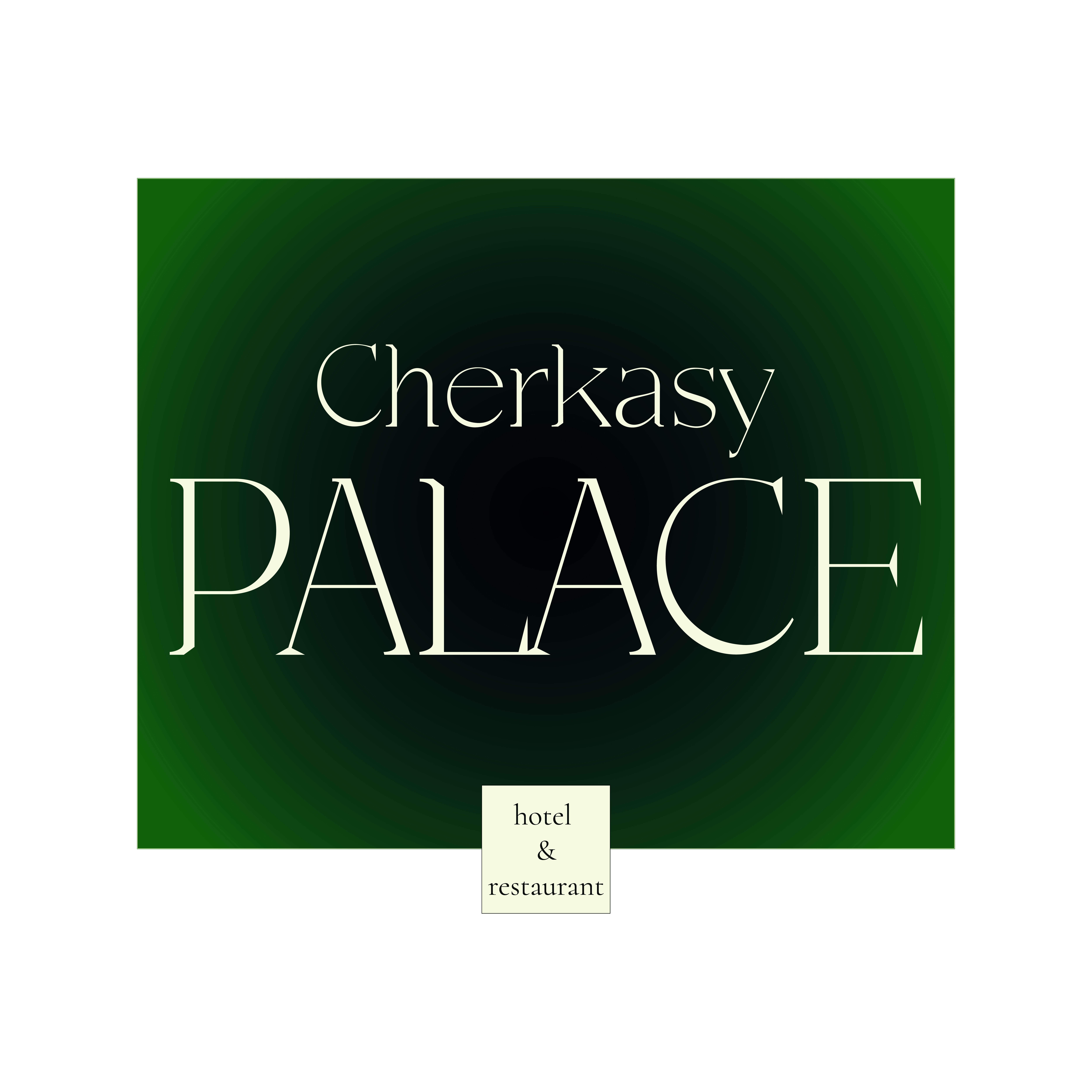 Колишній ГРК «Апельсин»ТОВАРИСТВО З ОБМЕЖЕНОЮ ВІДПОВІДАЛЬНІСТЮ«ЧЕРКАСИ ПАЛАЦ»Юридична та фактична адреса:  м. Черкаси, вул. Верхня Горова 145ЄДРПОУ 43770110, №р/р UA943510050000026001879031361 в АТ "УКРСИББАНК",ІПН 437701123011,витяг №2023014500482тел. (0472) 37-74-61, (067) 461-53-14 - служба прийому та розміщеннятел. (0472)37-92-24 - бухгалтеріятел. (0472) 37-27-07, (067) 600-56-56 - менеджер готелюЕ-mail: apelsinbook@gmail.comВас вітає готель «Черкаси Палац»!В такий складний для нас час, для внутрішньо переміщених осіб, ми пропонуємо розміщення в готелі за спеціальними цінами.Вартості розміщення :Також у нашому готелі є комплексне харчування з гарним асортиментом та  приємними цінами!Обід: перша страва, друга страва, салат, компот і хліб (200 грн. з людини)Вечеря: друга страва, салат, компот і хліб (150 грн. з людини).Наш готель має комфортні сучасні номери, привітний персонал та якісні умови для проживання.Готель «Черкаси Палац» чекає на Вас!350,00 грн(розміщення від 2-х осіб) за 1 добу*Розміщення дітей до 5 років – 200,00 грн , від 5 років – 350,00 грнПри довгостроковому проживанні діють додаткові знижкиУ вартість проживання включається сніданок